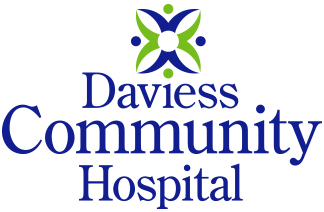 Glucose Tolerance TestThe patient is to fast 8-12 hours before arriving to have the test performed. The patient will have a fasting glucose level drawn and a fasting urine specimen collected upon arrival. If the blood and urine levels fall within their acceptable range then the tolerance can proceed.  If the results are not acceptable then consult with the Lab Manager, Laboratory Director, his designee, or the patient’s physician before administering Glucola. The physician order must specify which amount to be given. The patient will need to remain within the laboratory for the duration of the test. The patient will be given  the Glucola and instructed to drink all of the Glucola within 10 minutes. The patient will be drawn for a glucose sample and be instructed to collect a urine sample each hour after the Glucola is consumed for the remainder of the test. The patient cannot eat during the test but can have ice water. If the patient becomes ill during the test, the tolerance test will be stopped. From that point, the lab will access patient’s condition; notify the Lab Manager, Laboratory Director, his designee, or the patient’s physician.